Driveway and Gutter Cleaning Companies in EdinburghHere in Scotland, we are used to bad weather with rain wind and snow playing havoc with our gutters and driveways. Here we list a number of companies that will clean your gutters and make your driveways look like new again!Forth Pressure Clean Ltd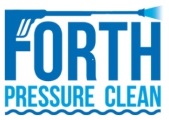 MJM Pressure Washing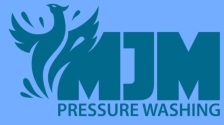 Mr Clever Clean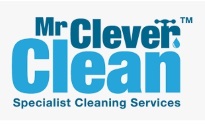 Eco Pressure Clean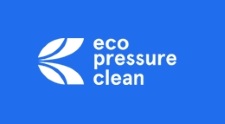 